Beste ouders en jonggiversWe zijn heel erg blij dat het zomerkamp dit jaar mag doorgaan! Echter, wij moeten ons ook aan de maatregelen omtrent het coronavirus houden. Voor het doorgaan houdt dit in dat iedereen een mondmasker moet dragen op de trein. We vragen, in de mate van het mogelijke, om zelf voor een mondmasker te zorgen. Gelieve ook nog eens de medische fiche na te kijken op de groepsadministratie van Scouts en Gidsen Vlaanderen. Indien er toch belangrijke zaken veranderd zijn, kan je de medische fiche opnieuw invullen. https://www.scoutsengidsenvlaanderen.be/files/paginas/publicaties/virtueel_boekenrek/individuele_steekkaart_extras/2011.02.10_individuele_steekkaart_-def..doc Eenmaal ingevuld mag je deze doorsturen naar Britt Verleye op britt.verleye@gmail.comBij eventuele vragen mogen jullie zeker de leiding contacteren. Alvast heel erg bedankt en we kijken er heel erg naar uit om jullie allemaal mee te nemen naar een nu al onvergetelijk kamp!GroetjesDe jonggiverleiding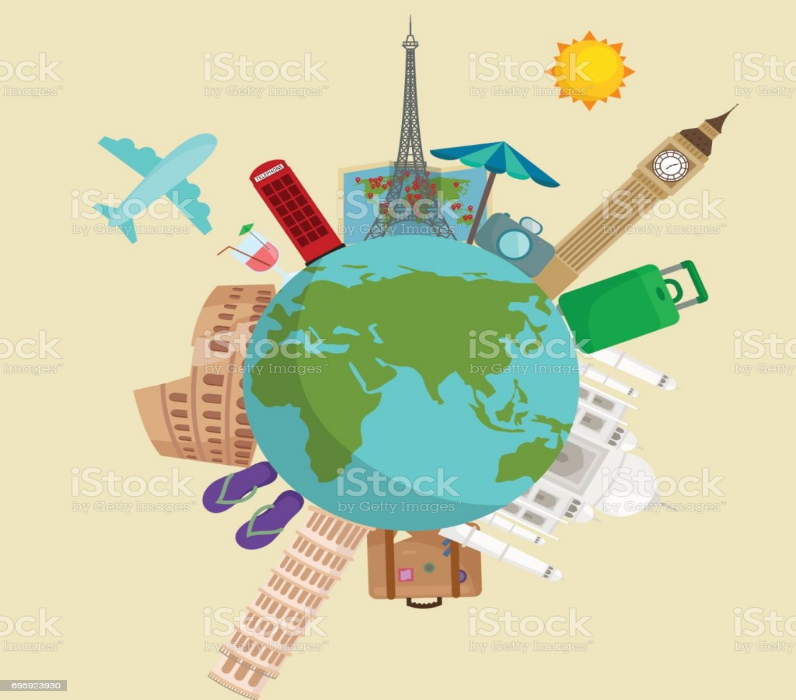 